Домашнее задание по ритмике для 2 классаДля ВСЕХ группПерепишите ритмические примеры, правильно группируя длительности: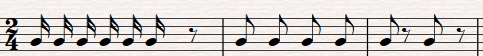 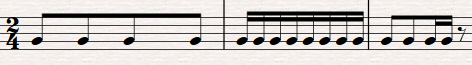 Проговорите названия нот вместе с дирижированием на 2/4: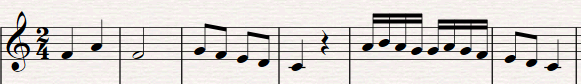 